Publicado en Alicante el 14/06/2021 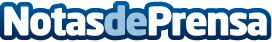 12 Carpas lanza ‘Culpable’, con un videoclip vertical optimizado para móvilesLa producción del videoclip que se ha basado en las tendencias actuales del público, busca mejorar la experiencia de usuario en dispositivos móviles y pantallas verticalesDatos de contacto:Nacho GarcíaDirector de Comunicación680273765Nota de prensa publicada en: https://www.notasdeprensa.es/12-carpas-lanza-culpable-con-un-videoclip Categorias: Nacional Imágen y sonido Música Televisión y Radio Dispositivos móviles http://www.notasdeprensa.es